УтBepao:Ж.KamбapoBaIpoBepuna:			3aвyч:M.AдилбekoBaIpen:YpaиMoBa Шekepa 2022-2023 yч.ro.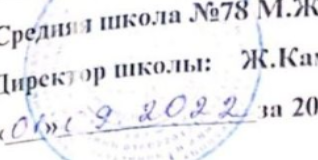 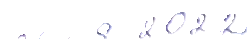 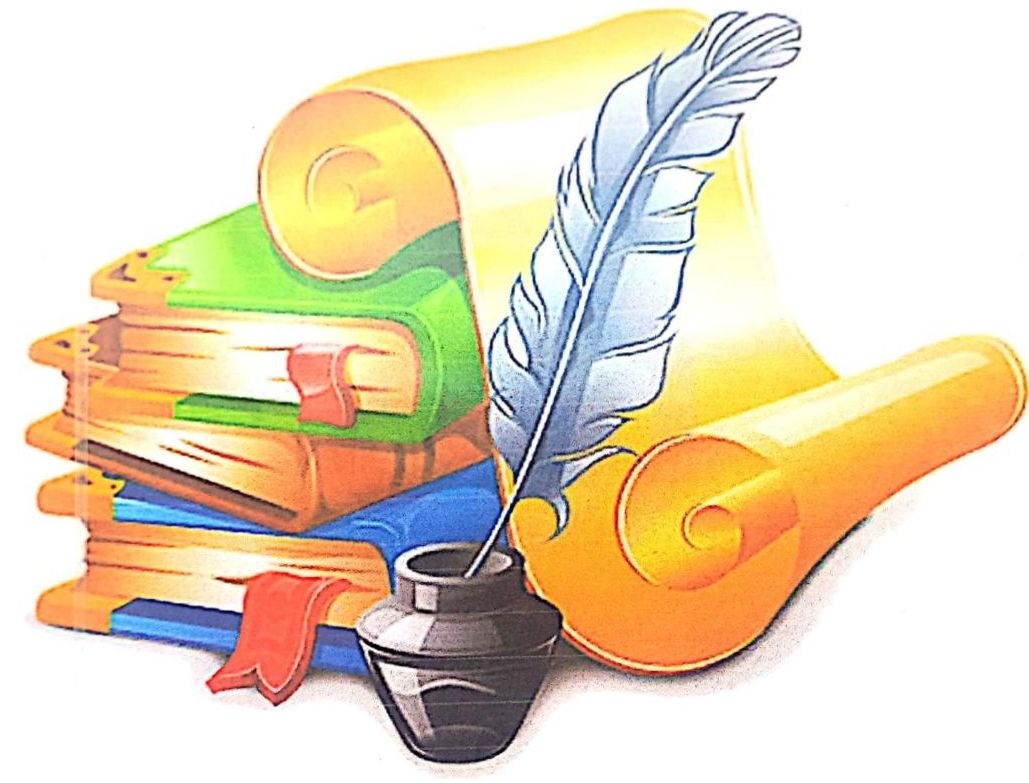 KaлeHдapHbIŇ nJIaH nIO pyccKOMy Я3bIKy и JиTepaTypy6 KJIaccTanpona Гyфupa Kamnлenнa)Бumkeк. зa“Apkyc"2018I yerneptb.(18чacon)Pycckнn я3bIK 6 kлacc.II чeTBepTb. 16чacoB.CkaHHpoeaHo c CamScannerРусскnй язык 6 клacc.III чeTBepTь. 20 чacoB.CkaHиpoeaHo c CamScannerРусский язык 6 клacc.IV четвepTь.(14чacoв.)Календарно-тематическое распределение материаnaпо русской литературе для 6 го класса.I я четверmь (9 часов) За г00 34 чaca.Сканиpовано c CamScannerКалендарно-тематическое распределеnuе материалaпо русской лuтераmуре длл 6 го kacca.II n чemaepmb (8 чacoa)CkaHиpoeaнo c CamScannerКалепдарно-тематическое распределепие материалапо русской литераmуре для 6 го классa.III я чemcepmb (10 чacoe)Калепдарио-тематическое распределепие материалaпо русскoй литераmуре для 6 г0 kлacca.IV я чemвepmb (8 чacoe)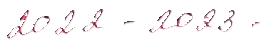 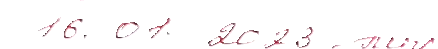 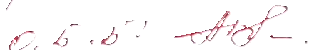 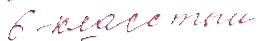 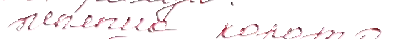 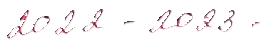 NTемaтнчeCKHCMoy(PeaTeMa)(ГpaмMacka 1eMaP28CpokHCpokHPe-enasKOMneTeITHoctb.(Pecypcnt)ЛoM 3aд-eNTемaтнчeCKHCMoy(PeaTeMa)(ГpaмMacka 1eMaP28KatentΦaKTIPICCKmliPe-enasKOMneTeITHoctb.(Pecypcnt)ЛoM 3aд-e1Ypok NelCHOBa B HIKOYCTp 6-4BBoлный ypок120g209Ayanpon-e npocnyшTekCTaГoBopeHHe:OTBHa BOnPЧreнne чTeHHe TekCTaIncbMO:cOen TeKCTaymp5c62Ypok No2ПoBTOPCHHCM3yCHHOrO B 5KnacceCTp 7-93начсниe глaroлOBBbyчиTb,HayчиTb,HayчиTbcя17.00Ayaupon-e:pao cocxCMOiГOBOpCHNe:OTB Ha BOnPЧтeниe:чTeHиe TekcTaIIncbMO coeд TekcTaynp 9-10 c93Уpok Na3ПoBTOPeHNCи3yeHHOrO B 5Knacce CTp 10-13IOBTOPpeHHerлaronOBHecoBepшeHHOrO иcoBepшeHHOro Bида114.091409AyдиpoB-e:pao crpaMMaT-йГoBOpeHNe:paбoTa noфOTOYreHиe: чTeHиe TeкcтaIINcbMO:ynp...ymp 6-8c12-134Ypok No4YчиMCя rOBOPИTboбpaзHo. Cтp 14-16Φpa3eoлOrNчeckиeoбopoTы116.0916.09Aудиpoв-e: paб c rpамMaГoBopeHHe:paбoтa noфOTOЧTeHиe:чTeHHe TeкCTaIIncbMO: ynp...Ynp 9c165Ypok N5PycckasHHTOHaISCTp 17-19C KaKOй NHTOHaIINeйnpoN3HOCHTbBOCKJINЦaTeJIbHbIenpemoжeHNR ИBOnPOCbI C COЮ3OM A121.0921.09AyдиpoB-e:pa6 crpaмMaT-OйЧreHNe: oбcykдeHIяIIncbMo: ynp...Ymp 8 c 196Ypok Ne6YчNMCH rOBOPNTboбpaзHo. Cтр 20IIocJIOBNIIbI NnoroBOPKИ123.0923.09AyдupoB-e Paб Haд тaблГoBOpeHNe: paccka3 0nocJOBNЦaXЧтение:paб Haд тeкCTOMIucbMo: ynp..Ynp 9 c 227Ypok No7CлaBa xлeбy HacTo.ne CTp 23CлoBOoбpa3oBaHиe128.0928.09ГoBOpeHIIe: OTB HaBOnPOCbIЧreниe:pаб над текстOMIIHCbMO: ynp (HanIIcaTbэcce)ymp 8c258IpoBepoчHIIЙДINKTaHT130.0930.09CбopHиK дикTa-OBBbryc HOBCJOB9Ypok No8B шkone.CTp 26IIpaBOnNCaHNeHeи3MeHЯeMbIXnpиcTaBOK.OTлNчиeIPИCTaBKN OTnpeдuora15105.10ГoBOpeHHe: OTB HaBOubocPIЧreнHe:pаб над TекcтOMПисьмо: раб над ynp(HaпиcaTь эcce)ynp 6 c 2810Ypok No9OceнHHй лecIIpaBOnNCaHNenpиcTaBOK npe-и1410410ГoBOpeHHe:OTB HaBonpocbl и pаб co cxeMoйynp 8c31CTp 29npu-YreHnHe:paб Haд TeкCTOMПиcьMo:рaб нaд ynp11YpokN10《Bkycnas》npoфeccusCrp 32РазлелиTeлbHыCъHb11210110ToROpeHHC:pao cTaбmeЧгсие: раб над TCKCTOMIlncbMo:pao Han ynpYnp 8 c3412Ypok Ne1lHai coceAУзбekHcTaHCTp 35ПрисraвKN Ha 3и C1141014 10ГoBOPeHHC.OTB HaBOnpOCbrenne: pao Haд TeкCTOMПиcbMo:paб Han ynpynp 7 c3713Ypok Ne12Kak oбpaзyiюTcяc.1oBa.CTp 38CnocoбblcлOBOобpa3OваHия115.101510ГoBopeHHe: OTB HaBOnpOCbIЧтениe: pаб Hад текстOMПисьMO:paб нan ynpYnp 6 c 4014Ypok No13Ha npuëme yBpaчaCTp41Обозначение лIицаили предмета,KOTopbIe RBJIRIOTCRcyбъekToMCOCTORHИR(Дат.,.пaдeж)119.101910ГoBOPeHHe: OTB HaBOnpOCbЧTeHиe: paб Haд текcтOMПlиcьMo:paб нaд ynpynp 5c4315Ypok No14ДружбanбpaTcTBO-HameбoraTcTBOCTp 44ОбознaчeHиe JIицaилN npeдMeTOB,KOTOpbIe BMeCTecoBepшaIOT AeŇCTBNR(CoyeTaHИRcyщecTBNTeJbHbIX BиMeHИTeJIьHOMnaдeжe ccymecTBиTeJIьHbIM BTBOPNTeJIbHOMnaдeжe)121.1021.10ГoBOpeHHe: OTB HaBOnpocbIЧтениe: paб Hад TтeкcтOMIIncbMO:paб Haд ynpynp 9 c 4616Ypoк No15ConaTCKaRдpyжбaCTp 47OбoзHaчeHиe лIицаили пpeдMeTa,KOTopble coBepIaOTдействиe (CoчeтаниeчNCJNTeJbHOrO CcyщecTBиTeJьHbIM BИMeHNTeJIbHOM MJINpoдиTeJIbHOMnaдeжe)121.1021.10ToBOPeHIe: OTB HaBOnpOCbIYreниe: paб Haд TeкCтOMПисbмo:pаб над ynpynp 6 c 4917Ypok No16MыI ЖждёMrocтeйCrp 50Обозначение частипрeдмera, HaKOTopbIŇ nepexoдиTдeйCTBИe(PoдитeльHыIйnaдeж)1261026.10roBOpeHиe:OTB HaBOnpOCbЧreниe: BOCTaH-e TeкcTa.Письмo:раб над упpynp 5-7 c5218KoHTPOJbHaN paбoTaPaбoтa HaдoшNбkaMи228.102810CGOPHMK IHKTAHTOBNeTeMaTiчeckIeMOAy(PeчeBasITeMa)H3blkonoй MaTepиaл(Грамматнчeckas TeMaF〕四hCpoknCpoknPeyeBasKOMneTeHTHOCTb.(Pecypcbl)ДoM 3aд.NeTeMaTiчeckIeMOAy(PeчeBasITeMa)H3blkonoй MaTepиaл(Грамматнчeckas TeMaF〕四hKaлcHAakTичecknй.PeyeBasKOMneTeHTHOCTb.(Pecypcbl)ДoM 3aд.1Ypok Ne17KakHM бbITbCTp 53ОбозначcHHC пpcдMCTa,HаKOTopblй nepcxoдиTдcйстBIC (P.n cущ-HыIx npиrлaronax)19.119.11Av.mp-c1cKc1aFoYicnc: qtcie tekciaIlcMo:co TeKCIaymp 5 c 542Ypok Nel8EneM B MockByCTp 55OбoзначcHHC Mecта, kyдаHanpaвлено дсйствие (BинII cymn-TeльHыIx)111.1111.19Ay.tpoB-c:paucao Boremc: qrcinie tckviaHco cne rerctaymp 9 c 583YpoK No19Kem ?Cmp 50XapakTepHcTNKa nIHцa ииnpeдMeTa(Mм Iи TBII)116.1116.11AgTouppi中··YrIcoynpynp 7 c61420Mup Bokpyr HacCTp 62 Mини TecTOбoзHачeHHC лHца HлnpeдMeTa,c kOTopbIMHcравниBaюT другoc JIOHT mpeдMeT(Pn cym-bIx)118.1118.11Ay.urpon-e:patc rpasaTosopense:paosa toфoroЧicHHc:srcHae TexctaIlncboynp...ynp 7-8 c645Ypok No21B nyTuCTp 65Обозначeнис срeдcTвTpaHспOpTa (IIpeдлOжHыnaдeж c npeдлoroм нaилN TBOPHTeJIbHbIN naдeж6eз пpeдлoга)128.1923.11Ayinpon-e:pa■ c rpaMMar-ofiTonopene:pacckasath oceuciHMX aбaYieHNe:oбcycIlncbMo:yup.ynp 5 c 666Ypok No22ЭkckypcHR B My3eйи3oбpa3иTeлbHbIXиCKyCCTBcTp 67OбoзHaqeHиe npeдMeTa HHJIцa,K KOTOPbIMнаправлено дейcTвиe(Дaтельный падеж cnpeлoroM k)120.1925.11Ayupoe-e Paб HToBopeHHe:pacckas0PO■MTe.IYreHne: pao Han Tekcrou...IlncbMo:ynp(HanHcaTbxcce)ymp 9c 697Ypok Nu23Heaeля-3TO MHOrOиMano?CTp70OбoзнaчeHиe BpeMCHHдействИя(Винительныrйnaдeж cущecTBиTeльHoro cnpeдoraми в,чepe3)130.1130.11TonopenHC:OT HaBonpocuYrenne:pao Ha TekcioM...Ilucbvo: yup(Hacaocce)ynp 7 c 728ДиkTaHT12.122.12C6opHKnOBTOPeHHe9Ypok No24Cnopт B TBOeй*H3Hи CTp 73OбoзHaqeHHe BpeMCHHдeйcTBИR,KOTOpOeпpoHCXOAиT до и последpyroro AeйствиЯ(Tворительный падежсущecTBиTeЛbHbX Cпpeдлoroм neped,родиTeльHbIŇ пaдeж CnpeдnoraMN do)17.12y.12Tosopeie:ors namonpocutenne:paonat IeKCTOM...IlncbNo:pa(Hamt■ynp 7 c7510Ypok No25BceMy ecTь npнaCTp 76OбoзHaчcHNe npNиHbIдействия (Д п сущ-ыx cnpeдoraMN блazodapя,noи P n cyщ-HbIX cпрсдorами uз-зa,om)1g.129.12Togope:ofs 1anonpocMenNe:panat TekCTOM...IlnchMo:paб nat yipymp 9 c7811Ypok No26Бyдни шKobCTp 79Обозначениe npи3HakanpcдMCTa nO OTHOшCHИIO KдpyroMy npeдMCry(P.ncyщ-blx бcз пpeдлora и CnpeдлoraMи u3,лдательный падежбезпpeдnora N c npcдлOrOMno)114.1214.12Toop:o1sHoupociHree:paб ua TeKCIOMIlncbNo:pao uat ynpynp 7c8112YpoK No28Henpaвдoǔ HenpoжNBëшbCTp 82He c cymecTBNTeJbHbMH176.1216.12ToHopcHC:o18 1aBonpOcMicune:paoHa1 1eKCION..Ilcbo:pao uaynpynp 11 c84Ypok No29CaмыlйcHacT.iNBbIЙ ACHbПloBTOPeHNC121.1221.12ToopofuonpcYrcnnc:paonat Tckcio■Ilacwo pa6 na1 vIPynp 7 c 86cTp 8513KonTpobHKTT123.1223.1214Panora HaI OUIHOKaNH128.1228.12NTeмaтnчeckneMOAV.1I(PeчeBasTeMa)HJbIKoBoй MaTepuan(ГрaмMатичeckaя Teмa)F〕8hCpokHCpokHPeчeBaяKOMneTeHTHOCTb.(Pecypcыl)ДoM 3aдNTeмaтnчeckneMOAV.1I(PeчeBasTeMa)HJbIKoBoй MaTepuan(ГрaмMатичeckaя Teмa)F〕8hKaneHдΦakTIчeckий.PeчeBaяKOMneTeHTHOCTb.(Pecypcыl)ДoM 3aд1Ypok Ne29Mup в кpackaxCTp 87Обозначение признакаnpeдMeTa(ИмeнитeлbHыIй naдeжпpилaraTenbHbIx)116.0116.01AyanpoB-cnpocyI TekcTaToBopeHIC OTB H BOIPieie: чTcHHe TeKCTaInchNo:YupYnp 8 c 892Ypok Ne30Зимннй пейзaжCTp 90Обозначeниe призHakanpeдMeTa(ИMеHиTeлbHbIŇ naдeжnpиnaraTenIbHbIX)120.0p20.01Ayapon-e:pao co exesollT'oRopeHuC pacckaaTo■Merenne:yreite TekeraIcbMO:COe' TeKCTAynp 7c913Ypok No31Cka3oчHыleaopornCTp 92ПIpавoпNcaHNeOKOHчaHийпpилaraтeлbHbIX B NM.n.223.0127.0133.0121.01Ay.upoB-c:pao co cxeyoiiToBopene.pao no фoroYrcnne: renne TekcTaIlncbMo:ymp.ynp 11 c 954Ypok Ne32YTo и3 чeroсдeлaнo?Cтp96cxeMbIОбoзначeниeMaтеpиaлa, и3 кoтoporOcдeлaH npeдMeT(IpилaraTeлIbHbIe cсуффик.-и-, -al-, -ЯH-,-un-,-enn-,-06-,-e6-)130.0130.01Ayaupon-e:pao c rpaMMaЧrenne:чTerme TekeTaIlncbMo:ynp...ynp 8-10 c985Ypok Ne33CKobKOиHTepecHoroBOKPyrCTP 99Обозначeниe npизHaкa,KOToporo B npeдMeTeмало,и лIаскOBOrOOTHOшeHNя K npeдMeTY(IIpилaraTeлIbHbIe ccуффикcами-овam-(-евam-)и-OHbK-(-eHbK-)13.023.02AyzupoB-e: pao c rpaMMaT.ToBopcine:oiqreHNC:oбcyжHIIncbMo:ynp...Ynp 10c1017Ypok No34TypKMeHHCTaHCTp102Обозначeниe npи3HakanpeдMeTa16.026.02Ay.upoB-e Pao HacxeмolUreie: pao nax TekcroMПиcbMo yp(Hoccc)ynp 8 c 1048Ypok Na35HepaзлyqbeApy3bs ecTb naбeлIoм cBeTeCTp 105Обозначениe признакапpeдMeTa (ДaтeлIьHыIйnaдeж npиnaraTeлbHbIX)110.0210.02Tonopeme:paackas o ceueЧтеne: раб нaд ekcroM.IlueiMo yup(auncaTbece)ynp7 c 107c9Ypok No36-37Koro и чTOHapNCOBaTbCrp 108Обозначение признакаnpeдMeTa(Bин naдеж nрил-ыIxпpи нeoдуш-bIx и одуш-x cyщec-HbIx)113.0213.02Ayaupo-pa e raonuTonopenpauo фoToYieine qrenue reactaIInchMo coeA TeKCTaynp 7 c 11010ДuKTaHT116.0214.02AyrpoB Bucayman6OocyIlncLMO.HaicauaurBbIyчHOBcлOBa11Ypok N■38Coбaka-apyryeoBekaCrp 114Обозначение при3HakanpeдMeTa(TBopITcльHыIй naлeжnpunaraTenbHbIx)120.0120.0214.02AypOvmInciso iLantciSNTaIynp 8-9 c 1611Ypok N■38Coбaka-apyryeoBekaCrp 114Обозначение при3HakanpeдMeTa(TBopITcльHыIй naлeжnpunaraTenbHbIx)120.0120.0214.02Iopano00Hrenac arcine tesciaHlacoupynp 7 c 11912Ypok Nu39O6 oбHeoObHJeT8%Crp117Обoзнa anpenMeTa (Пpenaneж npлaraTeлx124.0220.0214.02Iopano00Hrenac arcine tesciaHlacoupynp 7 c 11913Vpox N:40JOM,B KOTOpOMMH KHBCMcrp 120ИзмeHCHnC nO naлeжaMnpHnaraTcJIbHbIX IIApyrNX CJOB C TaKИM ЖCCKЛOHCHIICM127.0224.02Avinpone par c ipasnareae rem TeKCIaHlecio yupynp 10 c 12214Ypox Me41-42Taxne painbeno1apkHCtp 123IloBTOPeHIIC:oбpa3oBaHHe naдeжHbIXформ прилагательнbIx 11их 3начeHHR13.033.03ToopcpaHacxeMolHreme  ecIlaciso.BL-1Lyupynp 7c 125Ynp 13 c21715Ypox Ne43KTo KaKOB?Crp 128Oбpa3oBaHиe HnpaBonHcaHHe KpaTKHXnpилaraTeлbHbIX16.036.03AyurpoB-e pao a.tnpo-crenne: HC TCKCTaIlactNo yupYnp 10 c 13016Ypok Ne44Чтo вaжHee?CTp 131Обoзначeние пpизHaкa,KOTOPOrO B OAHOMпредмете больше,чем вдpyroM(CpaBHHTeлIbHaRCTeneHbnpиnaraTenbHbIx)110.0310.03Tonopeae pao no potorcinte ee TcKCaIlctMo yupynp 8 c 13317Ypok Ne45Caмaя юбcrpaHacTp 134Обозначение призHaкa,KOTOPOrOo B npeдMeTeбольшe,чем во всexдpyrHx npeдMeTax(IIpeBocxonHaя cTeneHbnpилaraTeлIbHbIx)113.0313.03Ionobeme pao noΦ01ice: yrcite TekctaIIncLMo:yrpYnp 8 c 13618Ypok Ne44BeceHHeeHacTpoeHHeCTp 137IIoBTOpeHиe nO TeMe《HMeHanpилaraTenIbHbIe》114.0314.03ГoBopeHHe:pao no фoroYrenue:чle TekcTaIIncbMo:yupYnp 8 c 13919KoHTPOJIbIIaR paбoTa174.0314.032ToBopeHHe:paб no фoroUentne: qreae TekcTaHichMo:ynp20Pабота над ошибамH120.032903ГonopcHNC:pao no фoTorenne:qreHHe TekcTaIIncbMO:yurpNoTeMaTичeckneMOAyJIH(PeчeBasTeMa)3bIKoBOU MaTepNa(ГpaMMaтичeckaя темa)I48CpoknCpoknPeyeBanKOMneTeHTHOCTb.(Pecypcbl)ДoM 3aдNoTeMaTичeckneMOAyJIH(PeчeBasTeMa)3bIKoBOU MaTepNa(ГpaMMaтичeckaя темa)I48KaneHдΦakTHyeckий.PeyeBanKOMneTeHTHOCTb.(Pecypcbl)ДoM 3aд1Ypok Ne47Kak MbIyчимcя cTp140He c npиnaraTeJIbHbIMH127.0329.03AyaHpoB-e:npoctyiTCKCTaOBOPCHHC:OTB HaBOmpЧTeHNe: qTeHHCTCKCTaIlHcbNo:Ymp...ymp 8-10 c1432Уpoк Ne48Bo3BpaщaeTcsanpeлbCTp 144-145ПpaBOnиcaHNe однOй идвуx букв н в суффиксахnpиnaraTeJIbHbIX1310331.03AyanpoB-e:pao coCxCMOHoBOPeHHC:OTBHaBOnPynp7 c146rcnHC TCHHCICKCIaIuchMO cOe1TCKCTa3Ypok N49-50Mut-cona n1pycckoüi pencTp 147-150OMOHHMM HмнOгO3HаЧHNC CnOBa23.0117.0113.044.011Aympon-e pao coCNCMOIFonopcanc pao noΦ010Hicc rCHHCTCkCTalncbo \npYnp 12c1514Ypow M51IlyTemeCTBHC Bropo1ct 152И3bяBHTeлbHOCHaKлOHCHNC rлaronoB110.0410.011Ay.tpon-c pao crpaMMarcHHc ICHCTCKCTaIlucbo ypynp 9 c 1525Ypok.Ni52O1 3BOHKa 10IBOHKa CTP 156ПoBCлNTCJbHOCнаклонсниe rлaronOB114.011Aympon-c pao crpavMarTonopcHNC onHCaTbOCCHbЧrcHNC oбcyICHMHПucbo ynpynp 9c 1596Ypow N53ЛaBaйTenoMeчTaeMcTp 160УcловHOe HaKЛOHeHNerлaroJOB117.0HAypos-e Pao Ha.IcxCMOiircHNC: pao Ha.1TCKCTOM fIICbMo.ynp(Han-Tb ■ccc)ynp 8c1627Ypok N54-55БyaeM 3HaKoMbCTp 163ГлaronHecoBepшeHHOro иcoBepшeHHoro Bидa.121.OHГовоpCHHC:paacka3 occoeЧTcHHe:pao HaTCKCTOM.ПNCbMO:ynp(написaть эcce)ynp 8c1678ДиkTaHT124.0HAyaNpoB BыcлyшaTbAHKTaHT.Oбcyaить.ПncbMO: HanHcaTbAHKTaHT9Ypok N56ФaHTa3epblCTp 168ГлaroJbI ABNKeHNR CприcTaBKaMH128.04ГoBopeHHC:pao noфoToTCHNC:чTeHHeTCKCTaIncbNO: ymp...ymp11 c17010Уpoк 5Бyaeм иTbapyжH0Crp 171ОбозначeHИe дeйCTвИЯ,kоторое HanpaBлeHO Haсамоrо себя или на себяи Ha дpугoeдействующее лIицо(Bo3вpaTHbIe rлaroлы)11.05AyдupoB BbIcTyшaTbИKTaHT.OбcyaNTb.ПucbNO:HanncaTbДHKTaHTymp 8 c 17311Ypok N58ЧTocлyчилocь?CTp 176Mягкий знак в глаголхHa-mcя H-mbcя25.0515.05AyaHpoB.Pao coCxeMoйYrcHHC:Paб Ha фoToПlucbNo:Pao c ynp..ynp 7c17612Ypok N259He знaeiь-Hecnem cTp 177IIpaBOnNCaHNeOTpИцaTeJIbHON yaCTNLbInеc глaroaMN.119.05AyIupoB-c:pao crpaMMaIreHIIC: 4TCHIICTeKCTaIlucbNo:ynp.Ymp 9-10CTP 17913Ypo177k N60JIeTHeecчacTbe.CTp 180-182ПoBTOPeHИe nO paздeлу《Глaron》112.05ToBopcHHC:pao HacxCMOiЧreнHe TeHHCTekCTaПncbNO:BbI-TbVIp...ynp 7 c 18214KoHTPOJbHaR paбoTa123.05AyapoB BcaAHKTaHT OбcyINTb.IIncbNo:HanHcaTbJHKTaHTMTema ypokoBYacblCpokHCpokHHarлaaHoe nocoone,TCO,ncnOJb3OBaHHaRлиTepaTypaMTema ypokoBYacblKaлenòapublǔΦakmuчeckuǔHarлaaHoe nocoone,TCO,ncnOJb3OBaHHaRлиTepaTypa1B.TyccB «IlepBoeceHTROpЯ》16.096.09CлaŇдыI2M.MaTycoBckиЙ.《C чeroначиHaeTCяPoдиHa》.CиHOHNMbI113.0913.09Bидeo poлIик3И.Суриков«Яркo свeTиTcoлHцe》120.0920.00Иллостpации4KbrprbI3cTaH.HamaPoдинa121.0927.09Bидeo poлIик56.EMeJIbяHOB《Гaйдap иего команда»,A.Гaйдap《IoMoЩь TиMyPOBЦeB》14.104.10NлInOCTpaЦИи6B.Oceeвa«BoлmeбHoeCJIOBO》111.1011.10CлaйдыI7C.Маршaк«Рaccka3 0Heи3BecTHOM repoe》118.1018.10CлaŇдыI8C.MиxaлKOB 《BecëлыIйTyPИCT》125.1025.10Bидeo poлик9BHekлaccHOe yTeHИe.A.Гайдаp《Чyк и Гeк》ТестироBaHиe за четвepTь129.1026.10CбopHик тecTOB.10TecT 3a чeтвepTь.29.1029.10CбopHиK TecтOBNoTema ypokaYacblCpokCpokНаглядное nоcoбиe,TCO,иCnOJIb3OBaHHaRJINTepaTypaNoTema ypokaYacblKaлeHAapHbIŇФakTичeckHŇНаглядное nоcoбиe,TCO,иCnOJIb3OBaHHaRJINTepaTypa1C.Михалков«ФoMa》19.//9.11СлaйдыI2A.CepaфиHoвич《Tpиapyra》115.1115.11Bидeo poлIик3A.IIлaTOHOB«НеизвecтHыIй цBeTOK》122.1122.11NлnюCTpaIIИИ4JI.OmaHNH.《IIycTb BCerдaбyдeT coлHцe》129.1129.11Bидeо pолиK5Д.Poдapи 《Ckoлbko дeтeйHa CBeTe》16.126.12NлJIOCTPaЦии6Работа по картинеΦ.PeшeTHиKoвa《3a Mиp》.113.1213.12CлaйдыI7Oчepk oб У.H.T.PycckasHapoдHaя cka3kа《Myжики баpиH》.120.1220.12CлaйдыI8KbprbI3ckaR HapoдHaRcka3ka《УM,cчacTbe,бoraTcTBO》111.	1221.12CбopHиK TecTOB9TеcTиpoBaHNe 3a чeTBepTb.24.9227.12MTeMa ypokonYachaCpoKHCpoKHHarasanoe nocofne.TCO,ncnonJureparypaMTeMa ypokonYachaKaiendapusuΦakmuneckuiHarasanoe nocofne.TCO,ncnonJureparypa1Paбora no kapruneB.Bacncnona《boratbipH》114.0117.01Cnanau2Русская паро,шая CKaKa«Mopo3ko»1111.01211.01Buaco poJMK3ПlocлoвHubl,noroBopkH,3arakH131.0131.01NnmocTpaINN4A.TokonбaeB Эnoc《Manac》-BeлHkas nOoMaкыргызckoro нapoдa-《HMS》14.027.02Bидeo poлик5《О коране»,«Скaзанne oIЮcyфe nI ero бorатыряx»114.0214.02ИnnюcTpaцHN6H.A.Kpыlлoв《CTpeko3a иМуравей»,«Kyкymka nIIeTyx》121.0229.02CлanдыI7A.C.ПyшkHH《3иMHHHBeчep》128.0228.02CлanдыI8A.C.ПyшkNH<иMHSЯдopora》14.037.039A.C.ПушкиH«Ckaзкa o30лOToй pbIбкe》114.0394.0310Тестирование зa четверть20.0328.03CбopHиK TeCTOB1Teva ypokoeYacbtCpokuCpokuHazinonoe nocoóue,TCO,ucnab3ocanasaumepamypa1Teva ypokoeYacbtKaiendapnuФakmuneckuuHazinonoe nocoóue,TCO,ucnab3ocanasaumepamypa1JI.H.Toлcroü«Aкy.aa》128.03Cлaйb2A.K.Toncrou《Koл0kOJbЧHKH MOH》14.04Bueo poK3M.Горькнй«B лnecy》,《BoJK》111.04ИnmocrpauHn4Работа по картиеB.IlepoBa《IITHцeJOBbI》118.04Видеo рOJIHK5М.ПришвHH«KлaдoBascoлHцa》125.04ИлmocTpaцHII6B.MaякоBCKIŇ《MaйсkaяneceHka》22.059.05CлaйдыI7M.MaTycoBcKHH《JeTиTeroлyби》116.05Cлaйды8TecrnpoBanHe123.05СбopHHK TecTOB